OFLAMERON - technology for learning foreign words      http://www.shmeleff.comPrint the tape with the text (text box). The student must correctly divide the tape into fragments and make of them a phrase in Spanish cómo estás - how are youcómoestás - remove spacestáscóesmo - rearrange the fragments of wordsTape for printingYou need to cut the tape into fragments, and to make a phrase “cómo estás”cuál es tu nombre - what is your namecuálestunombre - remove spaceslestcubreáunom - rearrange the fragments of wordsTape for printingYou need to cut the tape into fragments, and to make a phrase “cuál es tu nombre”donde estación de tren - where is the train stationdondeestacióndetren - remove spacestrenestadondeciónde - rearrange the fragments of wordsTape for printingYou need to cut the tape into fragments, and to make a phrase “donde estación de tren”Cuál es la especial del día? - What is today’s special?cuáleslaespecialdeldía - remove spacesdíaslaescuálepecialdel - rearrange the fragments of wordsTape for printingYou need to cut the tape into fragments, and to make a phrase “Cuál es la especial del día”How to learn. ExampleQué hora es? - What time is it?quéhoraes - remove spaceshoraesqué - rearrange the fragments of wordsTape for printingYou need to cut the tape into fragments, and to make a phrase “Qué hora es”No me siento bien - I don't feel goodnomesientobien - remove spacesentonobienmesi - rearrange the fragments of wordsTape for printingYou need to cut the tape into fragments, and to make a phrase “No me siento bien”Me siento enfermo - I feel sickmesientoenfermo - remove spacesferentomesienmo - rearrange the fragments of wordsTape for printingYou need to cut the tape into fragments, and to make a phrase “Me siento enfermo”Mi nombre es - My name isminombrees - remove spacesbreminomes - rearrange the fragments of wordsTape for printingYou need to cut the tape into fragments, and to make a phrase “Mi nombre es”De donde eres? - Where are you from?dedondeeres - remove spaceseresdedonde - rearrange the fragments of wordsTape for printingYou need to cut the tape into fragments, and to make a phrase “De donde eres”estancias de una semana - I am staying for one weekestanciasdeunasemana - remove spacesmanaestaunasenciasde - rearrange the fragments of wordsTape for printingYou need to cut the tape into fragments, and to make a phrase “estancias de una semana”Muchas gracias - Thank you very muchmuchasgracias - remove spacesgramuciaschas - rearrange the fragments of wordsTape for printingYou need to cut the tape into fragments, and to make a phrase “Muchas gracias”    See http://www.shmeleff.com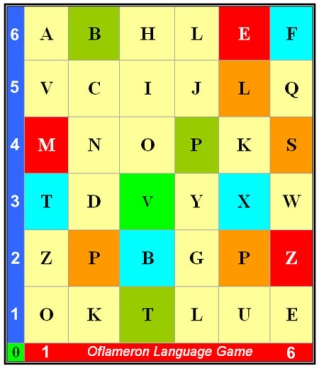 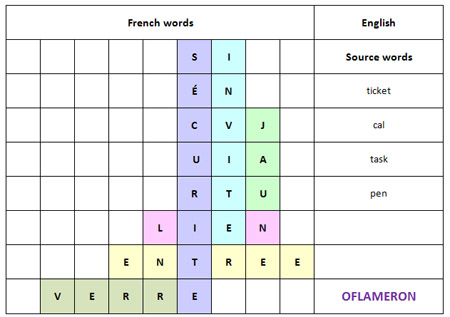 Usted está aquí - You are hereustedestáaquí - remove spacesustaquíedestá - rearrange the fragments of wordsTape for printingYou need to cut the tape into fragments, and to make a phrase “Usted está aquí”Cuántos? – How many?cuántos - remove spacesántoscu - rearrange the fragments of wordsTape for printingYou need to cut the tape into fragments, and to make a phrase “Cuántos”How to learn. Example 2You need to cut the tape into fragments, and to make a phrase “appeler un taxi”Entiende usted? – Do you understand?entiendeusted - remove spacesdeuentiensted - rearrange the fragments of wordsTape for printingYou need to cut the tape into fragments, and to make a phrase “Entiende usted”Me llaman - Call memellaman - remove spacesmelmanla - rearrange the fragments of wordsTape for printingYou need to cut the tape into fragments, and to make a phrase “Me llaman”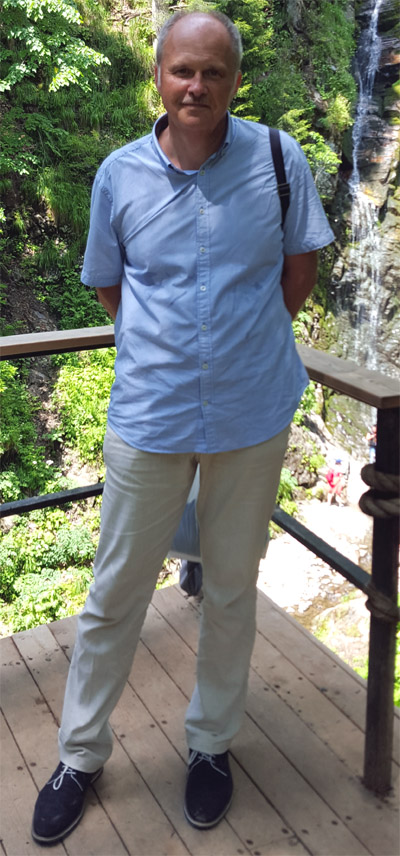 © by Valery V Shmeleff  http://www.shmeleff.com  http://www.oflameron.ru Blog  http://bretell.blogspot.com/ 